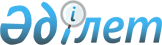 О проекте Указа Президента Республики Казахстан "О внесении изменений в Указ Президента Республики Казахстан от 5 июля 2001 года № 648 "О предоставлении особого статуса отдельным государственным высшим учебным заведениям"Постановление Правительства Республики Казахстан от 8 апреля 2016 года № 196      Правительство Республики Казахстан ПОСТАНОВЛЯЕТ:

      внести на рассмотрение Президента Республики Казахстан проект Указа Президента Республики Казахстан «О внесении изменений в Указ Президента Республики Казахстан от 5 июля 2001 года № 648 «О предоставлении особого статуса отдельным государственным высшим учебным заведениям».      Премьер-Министр

      Республики Казахстан                      К. Масимов О внесении изменений в Указ Президента Республики Казахстан от

5 июля 2001 года № 648 «О предоставлении особого статуса

отдельным государственным высшим учебным заведениям»      ПОСТАНОВЛЯЮ:

      1. Внести в Указ Президента Республики Казахстан от 5 июля 2001 года № 648 «О предоставлении особого статуса отдельным государственным высшим учебным заведениям» (САПП Республики Казахстан, 2001 г., № 27, ст. 331) следующие изменения: 

      заголовок изложить в следующей редакции:

      «О присвоении особого статуса высшим учебным заведениям»;

      абзац первый пункта 1 изложить в следующей редакции:

      «1. Присвоить особый статус следующим высшим учебным заведениям:»;

      подпункт 1) пункта 2 исключить.

      2. Настоящий Указ вводится в действие со дня его подписания.       Президент

      Республики Казахстан                   Н.Назарбаев
					© 2012. РГП на ПХВ «Институт законодательства и правовой информации Республики Казахстан» Министерства юстиции Республики Казахстан
				